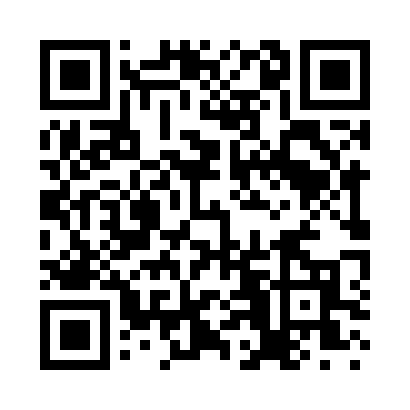 Prayer times for Silcott Spring, Virginia, USAMon 1 Jul 2024 - Wed 31 Jul 2024High Latitude Method: Angle Based RulePrayer Calculation Method: Islamic Society of North AmericaAsar Calculation Method: ShafiPrayer times provided by https://www.salahtimes.comDateDayFajrSunriseDhuhrAsrMaghribIsha1Mon4:155:491:155:128:4110:152Tue4:155:501:155:128:4110:153Wed4:165:501:155:128:4110:154Thu4:175:511:165:128:4010:145Fri4:175:511:165:128:4010:146Sat4:185:521:165:128:4010:137Sun4:195:521:165:128:3910:138Mon4:205:531:165:128:3910:129Tue4:215:541:165:128:3910:1110Wed4:225:541:165:128:3810:1111Thu4:235:551:175:128:3810:1012Fri4:245:561:175:128:3710:0913Sat4:255:561:175:128:3710:0914Sun4:265:571:175:128:3610:0815Mon4:275:581:175:128:3610:0716Tue4:285:591:175:128:3510:0617Wed4:295:591:175:128:3510:0518Thu4:306:001:175:128:3410:0419Fri4:316:011:175:128:3310:0320Sat4:326:021:175:128:3310:0221Sun4:336:031:175:128:3210:0122Mon4:346:031:175:128:3110:0023Tue4:366:041:185:128:309:5924Wed4:376:051:185:118:309:5825Thu4:386:061:185:118:299:5626Fri4:396:071:185:118:289:5527Sat4:406:081:185:118:279:5428Sun4:426:081:175:118:269:5329Mon4:436:091:175:108:259:5130Tue4:446:101:175:108:249:5031Wed4:456:111:175:108:239:49